СУМСЬКА МІСЬКА РАДАVIІІ СКЛИКАННЯ____ СЕСІЯРІШЕННЯВідповідно до п.1 ст.8, п.8 ст.19 Закону України «Про статус депутатів місцевих рад», керуючись п.10 та п.16 ч.1 ст. 26, ч.2 ст. 79 Закону України «Про місцеве самоврядування», беручи до уваги факт бездіяльності Сумського міського голови  Олександра Лисенко, який не забезпечив здійснення наданих йому повноважень, передбачених п. 4 ч. 4 ст. 42 Закону України « Про місцеве самоврядування», а саме не виніс на розгляд ради пропозицію щодо кандидатури на посаду секретаря ради, для заміщення увільненого у зв’язку з мобілізацією діючого секретаря ради Олега Резніка, на період його перебування в лавах ЗСУ, не звернувся до вищих органів державної влади за роз’ясненнями щодо ситуації у Сумській міській раді, у зв’язку з мобілізацією секретаря ради, що за умов відсутності міського голови або  відсторонення його від посади призводить до порушення принципу безперервності влади, на якому ґрунтуються головні положення функціонування влади, зафіксовані  Основним Законом України – Конституцією України, що на теперішній час унеможливило роботу Сумської міської ради, прийняття важливих рішень життєдіяльності громади в умовах воєнного часу, оборони міста, за результатами таємного голосування депутатів Сумської міської ради, відповідно до протоколу № ____ засідання лічильної комісії, створеної для проведення  таємного голосування по питанню дострокового припинення повноважень Сумського міського голови від ________________2023 рокуСумська міська радаВИРІШИЛА:1. Висловити недовіру Сумському міському голові Олександру Лисенку.2. Припинити достроково повноваження Сумського міського головиОлександра Лисенка.3. Звільнити Олександра Лисенка із займаної посади.Головуючий на сесії _______________________________________________Виконавець: Ірина Дяденко 10.10.2023
Ініціатор розгляду питання – фракція партії «Сила і Честь» в Сумській міській раді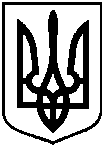 Проект оприлюднено __ жовтня 2023 рокувід «___» ___________ 2023 року № _____- МРм. СумиПро недовіру та дострокове припинення повноважень Сумського міського голови Олександра Лисенка 